МУНИЦИПАЛЬНОЕ ОБРАЗОВАНИЕ«СВЕТОГОРСКОЕ ГОРОДСКОЕ ПОСЕЛЕНИЕ» ВЫБОРГСКОГО РАЙОНА ЛЕНИНГРАДСКОЙ ОБЛАСТИСОВЕТ ДЕПУТАТОВвторого созываРЕШЕНИЕот 19 сентября 2017 года	№  (проект) «О внесении изменения в решение совета депутатов МО  «Светогорское городское поселение»   от     18.03.2014 г. № 14   «Об    установлении земельного налога на территории муниципального        образования   «Светогорское городское поселение» Выборгского района  Ленинградской области"           В целях приведения в соответствие с требованиями действующего федерального законодательства Решения Совета депутатов МО "Светогорское городское поселение" от 18.03.2014 г. № 14 "Об установлении земельного налога на территории муниципального образования "Светогорское городское поселение", руководствуясь Федеральным законом от 6 октября 2003 года N 131-ФЗ "Об общих принципах организации местного самоуправления в Российской Федерации", Уставом муниципального образования «Светогорское городское поселение» Выборгского района Ленинградской области, совет депутатовРЕШИЛ:1. Внести в решение совета депутатов муниципального образования «Светогорское городское поселение» Выборгского района Ленинградской области  от 18 марта 2014 года  № 14 "Об    установлении земельного налога на территории   муниципального образования «Светогорское городское поселение» Выборгского района Ленинградской области"   следующее изменение:	1.1. Пункт 3.2 изложить в следующей редакции:"3.2. Налогоплательщики-организации исчисляют сумму налога (сумму авансовых платежей по налогу) самостоятельно.    Сумма авансовых платежей исчисляется по истечении первого, второго и третьего квартала текущего налогового периода (30 апреля, 31 июля, 31 октября) как одна четвертая соответствующей налоговой ставки процентной доли кадастровой стоимости земельного участка. Уплата авансовых платежей производится по истечении отчетного периода не позднее 30 апреля, 31 июля, 31 октября".1.2. Пункт 3.3 изложить в следующей редакции:"3.3. Сумма налога, подлежащая уплате в бюджет по итогам налогового периода, уплачивается:- организациями, не позднее 20 февраля года, следующего за истекшим налоговым периодом;- физическими лицами в срок до 01 ноября года, следующего за истекшим налоговым периодом.1.3. Пункт 4 считать утратившим силу. 1.4. Подпункт 9 пункт 5 изложить в следующей редакции:"9) органы местного самоуправления муниципальных образований Выборгского района Ленинградской области и муниципальные учреждения, созданные ими: казенные и бюджетные учреждения, деятельность которых осуществляется за счет средств бюджетов муниципальных образований Выборгского района Ленинградской области, в отношении земельных участков, предоставленных для обеспечения их деятельности в соответствии с их уставами;" 1.4. Пункты №№ 5,6,7,8,9 решения совета депутатов муниципального образования «Светогорское городское поселение» Выборгского района Ленинградской области  от 18 марта 2014 года  № 14 "Об    установлении земельного налога на территории   муниципального образования «Светогорское городское поселение» Выборгского района Ленинградской области", считать соответственно пунктами №№ 4,5,6,7,8.	2. Считать утратившим силу Решение совета депутатов от 20 июня 2017 года № 31 « О внесении изменения в решение совета депутатов МО «Светогорское городское поселение» от 18.03.2014 г. № 14 «Об установлении земельного налога на территории муниципального образования «Светогорское городское поселение» Выборгского района Ленинградской области».3. Настоящее Решение вступает в силу после его официального опубликования в газете «Вуокса».		3. Контроль за исполнением Решения возложить на постоянную действующую комиссию по экономике, бюджету и контролю за использованием муниципальной собственности.           Глава муниципального образования               «Светогорское городское поселение»                             Р.А. ГенераловаРассылка: дело, ОУИ, администрация, прокуратура, налоговая,контрольно-счетная комиссия, газета «Вуокса»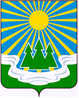 